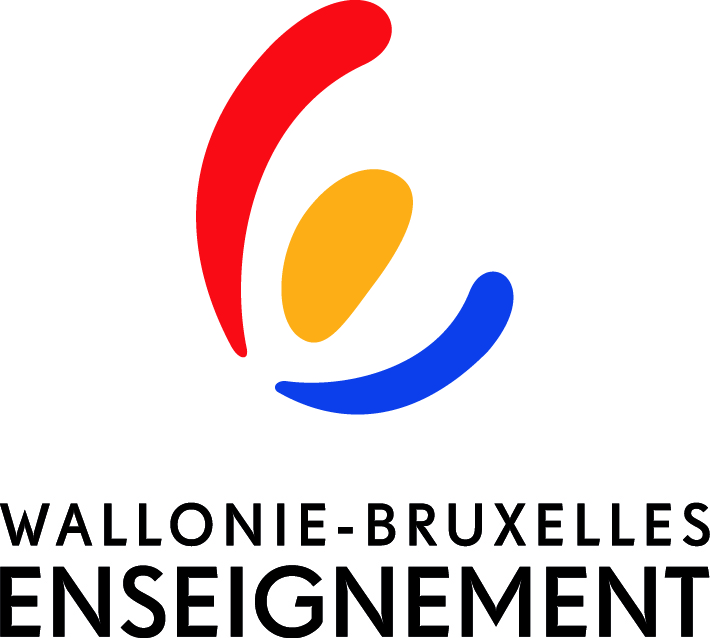 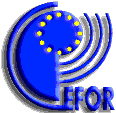 Chargé de cours : {Prof}Nom & prénom de l’étudiant : {Etudiant}Classe :  {AS} – {Classe}Section/UE: Apiculture (organisation avec RW)111102U21C1 – 528 ->  Cefor +  site des ruchesChargé de cours : {Prof}Nom & prénom de l’étudiant : {Etudiant}Classe :  {AS} – {Classe}Section/UE: Apiculture (organisation avec RW)111102U21C1 – 528 ->  Cefor +  site des ruchesChargé de cours : {Prof}Nom & prénom de l’étudiant : {Etudiant}Classe :  {AS} – {Classe}Section/UE: Apiculture (organisation avec RW)111102U21C1 – 528 ->  Cefor +  site des ruchesChargé de cours : {Prof}Nom & prénom de l’étudiant : {Etudiant}Classe :  {AS} – {Classe}Section/UE: Apiculture (organisation avec RW)111102U21C1 – 528 ->  Cefor +  site des ruchesChargé de cours : {Prof}Nom & prénom de l’étudiant : {Etudiant}Classe :  {AS} – {Classe}Section/UE: Apiculture (organisation avec RW)111102U21C1 – 528 ->  Cefor +  site des ruchesChargé de cours : {Prof}Nom & prénom de l’étudiant : {Etudiant}Classe :  {AS} – {Classe}Section/UE: Apiculture (organisation avec RW)111102U21C1 – 528 ->  Cefor +  site des ruchesChargé de cours : {Prof}Nom & prénom de l’étudiant : {Etudiant}Classe :  {AS} – {Classe}Section/UE: Apiculture (organisation avec RW)111102U21C1 – 528 ->  Cefor +  site des ruchesChargé de cours : {Prof}Nom & prénom de l’étudiant : {Etudiant}Classe :  {AS} – {Classe}Section/UE: Apiculture (organisation avec RW)111102U21C1 – 528 ->  Cefor +  site des ruchesChargé de cours : {Prof}Nom & prénom de l’étudiant : {Etudiant}Classe :  {AS} – {Classe}Section/UE: Apiculture (organisation avec RW)111102U21C1 – 528 ->  Cefor +  site des ruchesChargé de cours : {Prof}Nom & prénom de l’étudiant : {Etudiant}Classe :  {AS} – {Classe}Section/UE: Apiculture (organisation avec RW)111102U21C1 – 528 ->  Cefor +  site des ruchesChargé de cours : {Prof}Nom & prénom de l’étudiant : {Etudiant}Classe :  {AS} – {Classe}Section/UE: Apiculture (organisation avec RW)111102U21C1 – 528 ->  Cefor +  site des ruchesPOUR ATTEINDRE LE SEUIL DE REUSSITE, L’ETUDIANT DOITPROUVER QU’IL EST CAPABLE DE :POUR ATTEINDRE LE SEUIL DE REUSSITE, L’ETUDIANT DOITPROUVER QU’IL EST CAPABLE DE :POUR ATTEINDRE LE SEUIL DE REUSSITE, L’ETUDIANT DOITPROUVER QU’IL EST CAPABLE DE :POUR ATTEINDRE LE SEUIL DE REUSSITE, L’ETUDIANT DOITPROUVER QU’IL EST CAPABLE DE :POUR ATTEINDRE LE SEUIL DE REUSSITE, L’ETUDIANT DOITPROUVER QU’IL EST CAPABLE DE :POUR ATTEINDRE LE SEUIL DE REUSSITE, L’ETUDIANT DOITPROUVER QU’IL EST CAPABLE DE :POUR ATTEINDRE LE SEUIL DE REUSSITE, L’ETUDIANT DOITPROUVER QU’IL EST CAPABLE DE :POUR ATTEINDRE LE SEUIL DE REUSSITE, L’ETUDIANT DOITPROUVER QU’IL EST CAPABLE DE :NON 
ACQUIS NON 
ACQUIS NON 
ACQUIS ACQUISACQUISACQUISAcquis d’apprentissage AA (ou capacités terminales)Acquis d’apprentissage AA (ou capacités terminales)Critères de réussite (observables) :Critères de réussite (observables) :Critères de réussite (observables) :Critères de réussite (observables) :Critères de réussite (observables) :Critères de réussite (observables) :AA n°0 –en disposant du matériel nécessaireEn développant des compétences de communicationEt dans le respect des règles de l’art et de la réglementation Dans le cadre de la reconnaissance de la formation par la RW, les pourcentages d’acquisition sont supérieurs – dont le 1er critère est de 80% de présence aux coursAA n°0 –en disposant du matériel nécessaireEn développant des compétences de communicationEt dans le respect des règles de l’art et de la réglementation Dans le cadre de la reconnaissance de la formation par la RW, les pourcentages d’acquisition sont supérieurs – dont le 1er critère est de 80% de présence aux coursAA n°0 –en disposant du matériel nécessaireEn développant des compétences de communicationEt dans le respect des règles de l’art et de la réglementation Dans le cadre de la reconnaissance de la formation par la RW, les pourcentages d’acquisition sont supérieurs – dont le 1er critère est de 80% de présence aux coursAA n°0 –en disposant du matériel nécessaireEn développant des compétences de communicationEt dans le respect des règles de l’art et de la réglementation Dans le cadre de la reconnaissance de la formation par la RW, les pourcentages d’acquisition sont supérieurs – dont le 1er critère est de 80% de présence aux coursAA n°0 –en disposant du matériel nécessaireEn développant des compétences de communicationEt dans le respect des règles de l’art et de la réglementation Dans le cadre de la reconnaissance de la formation par la RW, les pourcentages d’acquisition sont supérieurs – dont le 1er critère est de 80% de présence aux coursAA n°0 –en disposant du matériel nécessaireEn développant des compétences de communicationEt dans le respect des règles de l’art et de la réglementation Dans le cadre de la reconnaissance de la formation par la RW, les pourcentages d’acquisition sont supérieurs – dont le 1er critère est de 80% de présence aux coursAA n°0 –en disposant du matériel nécessaireEn développant des compétences de communicationEt dans le respect des règles de l’art et de la réglementation Dans le cadre de la reconnaissance de la formation par la RW, les pourcentages d’acquisition sont supérieurs – dont le 1er critère est de 80% de présence aux coursAA n°0 –en disposant du matériel nécessaireEn développant des compétences de communicationEt dans le respect des règles de l’art et de la réglementation Dans le cadre de la reconnaissance de la formation par la RW, les pourcentages d’acquisition sont supérieurs – dont le 1er critère est de 80% de présence aux cours꙱80% présent ?꙱80% présent ?꙱80% présent ?AA n°1 
Situer le développement d’une colonie d’abeilles dans le cycle annuel apicoleAA n°1 
Situer le développement d’une colonie d’abeilles dans le cycle annuel apicoleAA n°1 
Situer le développement d’une colonie d’abeilles dans le cycle annuel apicoleAA n°1 
Situer le développement d’une colonie d’abeilles dans le cycle annuel apicole꙱>60%꙱>60%꙱>60%AA n°2Justifier  toutes les actions décidées et menées tout au long de l’annéeAA n°2Justifier  toutes les actions décidées et menées tout au long de l’annéeAA n°2Justifier  toutes les actions décidées et menées tout au long de l’annéeAA n°2Justifier  toutes les actions décidées et menées tout au long de l’année꙱>60%꙱>60%꙱>60%AA n°3Effectuer les récoltes de produits apicoles selon les consignes donnéesAA n°3Effectuer les récoltes de produits apicoles selon les consignes donnéesAA n°3Effectuer les récoltes de produits apicoles selon les consignes donnéesAA n°3Effectuer les récoltes de produits apicoles selon les consignes données꙱>70% ꙱>70% ꙱>70% Seuil de réussiteSeuil de réussiteTous les acquis d’apprentissage 
(barrer la mention inutile)Tous les acquis d’apprentissage 
(barrer la mention inutile)Tous les acquis d’apprentissage 
(barrer la mention inutile)Tous les acquis d’apprentissage 
(barrer la mention inutile)Tous les acquis d’apprentissage 
(barrer la mention inutile)Tous les acquis d’apprentissage 
(barrer la mention inutile)Non acquis Non acquis Non acquis 505050Si le seuil de réussite est atteint, il sera tenu compte des critères suivants pour la détermination du degré de maîtriseSi le seuil de réussite est atteint, il sera tenu compte des critères suivants pour la détermination du degré de maîtriseSi le seuil de réussite est atteint, il sera tenu compte des critères suivants pour la détermination du degré de maîtriseSi le seuil de réussite est atteint, il sera tenu compte des critères suivants pour la détermination du degré de maîtriseSi le seuil de réussite est atteint, il sera tenu compte des critères suivants pour la détermination du degré de maîtriseSi le seuil de réussite est atteint, il sera tenu compte des critères suivants pour la détermination du degré de maîtriseSi le seuil de réussite est atteint, il sera tenu compte des critères suivants pour la détermination du degré de maîtriseSi le seuil de réussite est atteint, il sera tenu compte des critères suivants pour la détermination du degré de maîtriseSi le seuil de réussite est atteint, il sera tenu compte des critères suivants pour la détermination du degré de maîtriseSi le seuil de réussite est atteint, il sera tenu compte des critères suivants pour la détermination du degré de maîtriseSi le seuil de réussite est atteint, il sera tenu compte des critères suivants pour la détermination du degré de maîtriseSi le seuil de réussite est atteint, il sera tenu compte des critères suivants pour la détermination du degré de maîtriseSi le seuil de réussite est atteint, il sera tenu compte des critères suivants pour la détermination du degré de maîtriseSi le seuil de réussite est atteint, il sera tenu compte des critères suivants pour la détermination du degré de maîtriseCritères : Critères : Critères : Critères : Critères : Niveau de maîtriseNiveau de maîtriseNiveau de maîtriseNiveau de maîtriseNiveau de maîtriseNiveau de maîtriseNiveau de maîtriseNiveau de maîtriseNiveau de maîtriseN°1 Niveau de précision du vocabulaire et de la terminologie employésN°1 Niveau de précision du vocabulaire et de la terminologie employésN°1 Niveau de précision du vocabulaire et de la terminologie employésN°1 Niveau de précision du vocabulaire et de la terminologie employésN°1 Niveau de précision du vocabulaire et de la terminologie employésN°1 Niveau de précision du vocabulaire et de la terminologie employésN°2 Pertinence et degré de rigueur dans les démarches d’analyseN°2 Pertinence et degré de rigueur dans les démarches d’analyseN°2 Pertinence et degré de rigueur dans les démarches d’analyseN°2 Pertinence et degré de rigueur dans les démarches d’analyseN°2 Pertinence et degré de rigueur dans les démarches d’analyseN°2 Pertinence et degré de rigueur dans les démarches d’analyseN°3 Degré de rigueur de l’argumentationN°3 Degré de rigueur de l’argumentationN°3 Degré de rigueur de l’argumentationN°3 Degré de rigueur de l’argumentationN°3 Degré de rigueur de l’argumentationN°3 Degré de rigueur de l’argumentationN°4  Soin, méticulosité, précision, respect et entretien de matériel dans toutes les actions effectuéesN°4  Soin, méticulosité, précision, respect et entretien de matériel dans toutes les actions effectuéesN°4  Soin, méticulosité, précision, respect et entretien de matériel dans toutes les actions effectuéesN°4  Soin, méticulosité, précision, respect et entretien de matériel dans toutes les actions effectuéesN°4  Soin, méticulosité, précision, respect et entretien de matériel dans toutes les actions effectuéesN°4  Soin, méticulosité, précision, respect et entretien de matériel dans toutes les actions effectuéesAppréciation du degré de maîtrise :Appréciation du degré de maîtrise :Appréciation du degré de maîtrise :Appréciation du degré de maîtrise :Appréciation du degré de maîtrise :Somme des différents résultats obtenus / évaluation globaleSomme des différents résultats obtenus / évaluation globaleSomme des différents résultats obtenus / évaluation globaleSomme des différents résultats obtenus / évaluation globaleSomme des différents résultats obtenus / évaluation globale5050RESULTAT FINAL Seuil de réussite + degré de maîtrise꙱ respect des conditions pour l’attestation RW ?Seuil de réussite + degré de maîtrise꙱ respect des conditions pour l’attestation RW ?Seuil de réussite + degré de maîtrise꙱ respect des conditions pour l’attestation RW ?Seuil de réussite + degré de maîtrise꙱ respect des conditions pour l’attestation RW ?Seuil de réussite + degré de maîtrise꙱ respect des conditions pour l’attestation RW ?Seuil de réussite + degré de maîtrise꙱ respect des conditions pour l’attestation RW ?Seuil de réussite + degré de maîtrise꙱ respect des conditions pour l’attestation RW ?Seuil de réussite + degré de maîtrise꙱ respect des conditions pour l’attestation RW ?100100100SANCTION UE  1ère session  Consignes pour la seconde session : Examen oral  Examen écrit  Examen de pratique professionnelle…………………………………………………………………………………………………………… Motivation (Feuille Motivation) obligatoire en cas d’échec  Consignes pour la seconde session : Examen oral  Examen écrit  Examen de pratique professionnelle…………………………………………………………………………………………………………… Motivation (Feuille Motivation) obligatoire en cas d’échec  Consignes pour la seconde session : Examen oral  Examen écrit  Examen de pratique professionnelle…………………………………………………………………………………………………………… Motivation (Feuille Motivation) obligatoire en cas d’échec  Consignes pour la seconde session : Examen oral  Examen écrit  Examen de pratique professionnelle…………………………………………………………………………………………………………… Motivation (Feuille Motivation) obligatoire en cas d’échec  Consignes pour la seconde session : Examen oral  Examen écrit  Examen de pratique professionnelle…………………………………………………………………………………………………………… Motivation (Feuille Motivation) obligatoire en cas d’échec  Consignes pour la seconde session : Examen oral  Examen écrit  Examen de pratique professionnelle…………………………………………………………………………………………………………… Motivation (Feuille Motivation) obligatoire en cas d’échec  Consignes pour la seconde session : Examen oral  Examen écrit  Examen de pratique professionnelle…………………………………………………………………………………………………………… Motivation (Feuille Motivation) obligatoire en cas d’échecDate :Signature chargé(s) de coursSignature de l’étudiant(+ motivation)Date :Signature chargé(s) de coursSignature de l’étudiant(+ motivation)Date :Signature chargé(s) de coursSignature de l’étudiant(+ motivation)Date :Signature chargé(s) de coursSignature de l’étudiant(+ motivation)Date :Signature chargé(s) de coursSignature de l’étudiant(+ motivation)Date :Signature chargé(s) de coursSignature de l’étudiant(+ motivation)Date :Signature chargé(s) de coursSignature de l’étudiant(+ motivation)